                                                                  RESUMEName:Aijaz Ahmad LoneAddress:Bahadurpora,HandwaraKupwara 193221Phone:8491959427,6005109700Email:loneaijaz52@gmail.com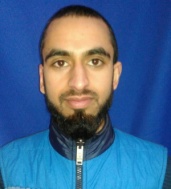 Subject:Looking to work for the greatest opportunity as computer operator or any other field Education:10th pass in Govt. Boys High School Wadipora,201311th pass in Medical Stream at Govt Heigher Secondary School Handwara,20143 Months B.P.O training in Db Tech Himayat Center Handwara,2016-173 year diploma in Computer Engineering at Govt. Polytechnic College Leh,2019Skills &Interests:Working knowledge of Microsoft Word,Power point, Excel and InternetAnd also Knowledge about Computer Hardware as well as SoftwareDatabase ManagementInterests-Party Arrangement, Internet surfing,Cooking,Travelling